Your recent request for information is replicated below, together with our response.Please could you provide the correct attendance for the following football matches. Please include a breakdown of the number of home supporters & the number of away supporters at each match.Livingston vs St Mirren. 28th December 2022. Almondvale Stadium, also known as the Tony Macaroni Arena Livingston vs Motherwell. 2nd January 2023. Almondvale Stadium, also known as the Tony Macaroni Arena Please find below the attendance figures held by Police Scotland for the two matches requested.  Whilst I note you ask for “correct” attendance figures, Police Scotland does not itself calculate attendances and as such cannot comment on or vouch for the accuracy of the figures held.Livingston v St Mirren 28/12/2022Home 1007Away 850Livingston v Motherwell 02/01/2023Home 1049Away 1114If you require any further assistance please contact us quoting the reference above.You can request a review of this response within the next 40 working days by email or by letter (Information Management - FOI, Police Scotland, Clyde Gateway, 2 French Street, Dalmarnock, G40 4EH).  Requests must include the reason for your dissatisfaction.If you remain dissatisfied following our review response, you can appeal to the Office of the Scottish Information Commissioner (OSIC) within 6 months - online, by email or by letter (OSIC, Kinburn Castle, Doubledykes Road, St Andrews, KY16 9DS).Following an OSIC appeal, you can appeal to the Court of Session on a point of law only. This response will be added to our Disclosure Log in seven days' time.Every effort has been taken to ensure our response is as accessible as possible. If you require this response to be provided in an alternative format, please let us know.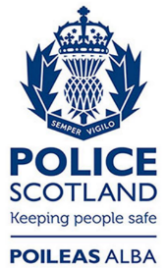 Freedom of Information ResponseOur reference:  FOI 23-0371Responded to:  7th February 2023